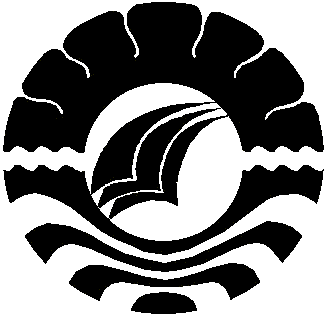 PENINGKATAN KEMAMPUAN MOTORIK HALUS ANAK MELALUI KEGIATAN MENGANYAM DI TK PGRI CENRANAEKECAMATAN SAJOANGINGKABUPATEN WAJOSKRIPSIDitujukan Untuk Memenuhi Syarat Guna Memperoleh Gelar Sarjana Pendidikan Pada Program Studi Pendidikan Guru Pendidikan Anak Usia DiniStrata Satu (S1) Fakultas Ilmu PendidikanUniversitas Negeri MakassarROSDINDAHNIM. 1149240164PROGRAM STUDI PENDIDIKAN GURU PENDIDIKAN ANAK USIA DINI FAKULTAS ILMU PENDIDIKAN UNIVERSITAS NEGERI MAKASSAR2014	      